DATE OF SALE: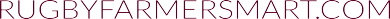 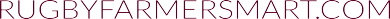 BUYERS REGISTRATION FORMPlease complete this form in full if you have never traded with usPlease note we do not accept card paymentsTRADING NAME:FULL ADDRESS:POSTCODE:CONTACT NUMBERS:EMAIL ADDRESS:HOLDING NUMBER:(If Applicable)PLEASE RETURN COMPLETED FORM TO THE OFFICEadmin@rugbyfarmersmart.com